Pravé dislokace v češtině19. 3. 2017, Hana GabrielováVORREITER, Susanne: Turn Continuations: Towards a Cross-Linguistic Classification. Interaction and Linguistic Structure. No. 39. Konstanz 2003.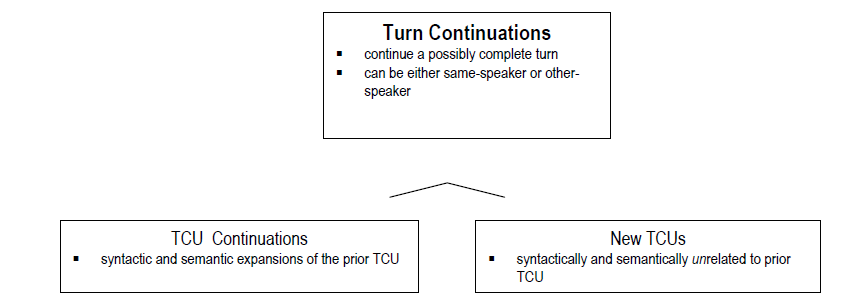 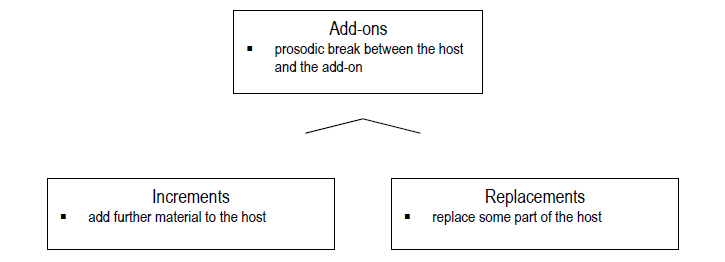 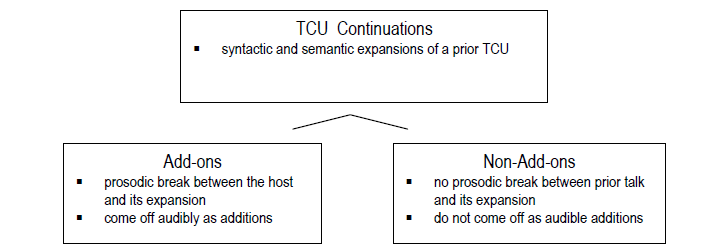 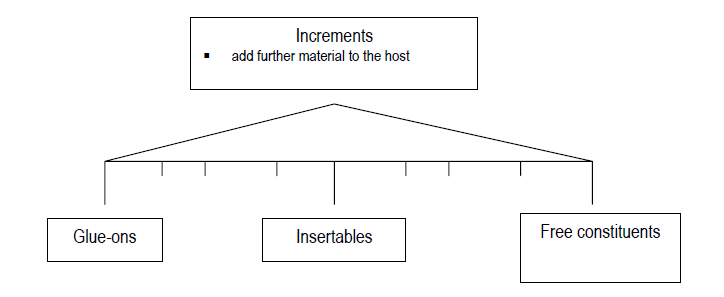 NON-ADD-ONs (patří sem Geluykensovy emotivní RD, které nejsou značeny prozodickým předělem => nahrazení mohou být realizována jakýmkoliv prozodickým tvarem)ADD-ONs:Replacements (= RD, srov. Geluykens 1994) – doplnění nahrazuje část hostitelské věty (prototypicky sémanticky prázdné nebo nespecifikované zájmeno); nahrazením bývá obvykle postponované jméno nebo jmenná fráze, méně typicky také PP, gerundium nebo podřadná klauze1 → A: /well it’s a ´jolly ‘nice place # - the/new uni-versity #1 -> C: ((1 syll))/these were ‘made all - in the `thirties #2 -> these par`´ticular ‘films #[…]12-> Gor: [.klI'd like t'be like that.13 	(0.3)14-> Gor: Bilingual.[…]6 -> Ivy: =they’r- they’re smaller th’n Tessa is.7 	(0.7)8 Nor: Oh [they ah::re.]9 -> Ivy: [Both of them.] Oh yes.10 Ivy: Both a’th’m uhr smaller th’n °Tessa.°Increments (1. a 3. extrémy, mezitím kontinuuum!) glue-ons (extensions; přílepky u H&H) – úzká gramatická (nejen sémantická) vazba mezi rozšířením a hostitelskou větou, často příslovečná určení času nebo místa[…]18 → Donny: [Okay then I gotta call somebody else.19 → right away.1 Joy: Which one is that. Is that the one that the dih- the:2 nu:rse, the district ↑nur[se the]younger ]one3 Les: [T h e ]youn:g o]ne: no: no4→ hh Missiz Baker's daughter.5 (0.5)6→ Les: Fr'[m North Cadbur[y.1 Les: .hhh Oh: •next Saturday we're going to um (0.4) .hhh2 a performance: of the Castillian Players they're doin:g3→ (.) uh: comic (.) murder.4 Mum: Oh:. lovely.5→ Les: pla:y,insertables (vlepky u H&H) – rozšíření netvoří spolu s hostitelskou větou gramaticky správnou a úplnou strukturu, v angličtině řídké (např. v němčině mnohem častější <= některé větné rámce obligátně uzavírány slovesným tvarem)1 M: des auf der éinen Seite is also áußen sonne Hülse,=2 F: =j[a,3→ M: [rund,B: die ham gestern @ zuviel geschnápselt.-→ wahrscheinlich.A: ja:, free constituents (unattached NPs) – jsou silně sémanticky vázány k hostitelské větě, ale jsou vně klauze, nejsou k předchozí výpovědi nijak gramaticky vázány1 Bee: Oh Sibbie’s sistuh [‘sister’] had a ba:by bo:way.2 Ava: Who?3 Bee: Sibbie’s sister.4 Ava: Oh really?5 Bee: Myeah,6 Ava: [°(That’s nice)°7→ Bee: [She had it yesterday.8→ Ten:: pou:nds.9 Ava: °Je:sus Christ.°10 Bee: She had a ho:(hh)rse hh .hh